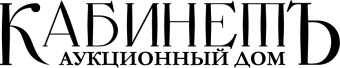 Аукционный дом «Кабинетъ» проведет 8 и 11 декабря рождественскую серию торгов, в которую войдут три крупных аукциона: «Ордена, медали, знаки Российской империи. Предметы истории»Аукцион №21(65) 8 декабря 2013 года 13.00«Старинные и редкие книги, гравюры, фотографии»Аукцион №20(66) 8 декабря 2013 года 17.30«Русская живопись и графика XIX-XX веков» Аукцион №22(67)11 декабря 2013 года 17.30Предаукционная выставка пройдет с 3 по 7 декабря (книги и ордена) и с 3 по 10 декабря (живопись) в ЦДХ (зал № 1). Пресс-показ состоится 5 декабря с 15.00 до 18.00.Аукционный дом «Кабинетъ» проведет 8 и 11 декабря 2013г. рождественскую серию торгов, в которую войдут три крупных аукциона и в общей сложности 900 (!) лотов. Главный топ-лот аукциона живописи – картина Николая Рериха «Утро. Карельская сюита» (1917г.). В последнее время работы Рериха часто появляются на русских торгах по всему миру и пользуются неизменным спросом. Весной нынешнего года полотно Рериха ушло на торгах дома Bonham`s в Лондоне за 10,4 млн. долл., установив новый мировой рекорд цены произведений художника. Полотно, вошедшее в каталог «Кабинета», принадлежит к «северной серии» работ Рериха и является одной из последних, написанных художником на Родине. Картина выставлялась на выставке этюдов 1917 года в знаменитом Художественном бюро Н.Е. Добычиной, – первой российской профессиональной галеристки, которая, кстати, впервые экспонировала «Чёрный квадрат» Малевича.В Художественном бюро Добычиной картина «Утро» и была приобретена её первым владельцем.(Предварительная оценка: 4,9 млн. – 5, 5 млн. руб.)Среди других топ-лотов – пастель Александра Яковлева «Тибетский монах с колокольчиком» (1932г.), примечательная тем, что изображённый на ней монастырь Шара-Мурэн в конце 30-х гг. был уничтожен по приказу Чойбалсана; так что Яковлев был последним европейцем, видевшим его.(Эстимейт: 2,3 – 3,2 млн.руб).Масло Михаила Ларионова «Три девушки» (2аячетверть ХХ в.), произведения которого крайне редко встречаются на антикварном рынке. (Лот оценен в 3,2 – 3,7 млн. руб).Также представлено немало произведений с зимней, предрождественской тематикой: и холст Александра Борисова (художника, открывшего для живописцев Русский Север), и изумительная акварель «Тройка зимняя» Ивана Язева (1950-е), и три цветные литографии Адольфа Демко с изображением хоккейных матчей (1980-х гг.), и работы Михаила Ройтера с изображением зимних видов спорта «Фигуристка» 1965г. и «Конькобежцы» 1959г.Вновь выставляется большая и разнообразная подборка картин о Москве (всего около 30 лотов). На всех последних аукционах «Кабинета» это направление «краеведческого» собирательства Старой Москвы пользуется огромным интересом у покупателей. Сквозной темой декабрьских аукционов «Кабинета» стала «железнодорожная» тематика. Помимо ряда неожиданных живописных лотов, уже на аукционе «Ордена, медали, знаки Российской империи. Предметы истории»  №21(65) 8 декабря будет представлен целый стринг железнодорожных жетонов, а на аукционе №20 (66) «Старинные и редкие книги, гравюры, фотографии» (также 8 декабря) – подборка из 80 фотографий «История строительства Забайкальской железной дороги» (Чита; 1895-1900), с оценкой 1,7-2,3 млн. руб.«Ударной» частью «военно-исторического» аукциона устроители считают великолепную подборку  жетонов страховых обществ 19-20 вв. Топами будут золотой  жетон «25 лет службы в страховом обществе «Россия» (1915г), с оценкой  340 – 400 тыс. руб. И также золотой с эмалями жетон «В память 75-летия Российского общества для застрахования капиталов и доходов «Жизнь» (1910г.), оценка которого 550 – 600 тыс. руб.В течение всего 2013 г. Аукционный дом «Кабинетъ» очень успешно продавал редкие книги русского авангарда. И вот, на декабрьские торги выходит настоящая вершина этого раздела, огромнейшая музейная редкость! «Стихи вокруг Крученых». [Сборник.Рукопись]. Баку, 1921.Тираж издания не более 5-6 экземпляров. Выставляется первый экземпляр, выполненный карандашом самим АлексеемКрученых. Остальные экземпляры были сделаны с данного экземпляра под копирку. В сборник вошли: два стихотворения О.Розановой, пять – В.Хлебникова, одно – К.Малевича.  Большинство стихотворений не опубликовано. Предварительная оценка этого поистине уникального издания: 830 тыс. – 1,3 млн. руб.И ещё одна «сквозная» тема последних торгов «Кабинета» – крупные подборки фотографий с видами Кавказа. Уходят эти лоты обычно со значительным превышением эстимейтов. На этот раз предлагается лот из 11 фотографий видов и типов Кавказа с авторством Дмитрия Ермакова (1900-е гг.) с оценкой 300-500 тысяч руб., и его же 24 вида Тифлиса того же времени (550-800 тыс. руб.).Уникальный лот представляет архив фотографий и документов Фёдора Шаляпина. Это письма и рукописные документы, в основном стихи, а также подборка из 13-ти фото, в числе которых 6 фотопортретов самого Шаляпина. И стихи, и письма адресованы дочерям Фёдора Ивановича. Оценка лота 200-350 тысяч рублей.Совладельцы дома«Кабинетъ»Константин Журомский и Ксения Цанн-кай-си во всех трёх коллекциях своих декабрьских торгов придерживаются тех принципов и традиций их формирования,  которые стали в последнее время чертами, характеризующими именно эту фирму. В первую очередь, это яркие топ-лоты с уникальной историей, а также сквозные темы, создающие основу для каталогов каждого из аукционов: букинистического, военно-исторического и живописно-графического. Это темы Москвы и москвоведения, пользующиеся успехом на всех без исключения последних торгах Кабинета; история российских железных дорог (целые стринги, посвящённые этой теме, будут представлены на живописных и военных торгах). И, конечно, книги и картины Серебряного Века, всегда широко и глубоко представленные в аукционных коллекциях"Кабинета".Надо отметить, что за прошедший год, учитывая и предстоящие торги, Дом «Кабинетъ» проведет 14 аукционов.Каждый из которых сопровождался серьезным печатным изданием (каталогом), в общей сложности в 2013-м году выставлено на продажу беспрецедентное количество лотов – 4435 предметов искусства, а продано на данный момент на аукционах и после аукционных продажах – более 3000 (к этой цифре еще добавятся результаты продаж 900 лотов «рождественской серии» торгов). ________________________________________________________________________________________Более подробная информация и каталоги аукционов на сайте АД «Кабинетъ» http://www.kabinet-auktion.com/Адрес: Центральный дом художника (Крымский вал, д.10) Зал № 1. Тел.8 499 238 14 69Выставка проходит ежедневно с 3 по 10 декабря (с 11.00 до 19.00) Предаукционный пресс-показ состоится 5 декабря (в четверг) с 15.00 Контакты для СМИ,аккредитация, иллюстрации:cultureartpr@gmail.com, 8-915-163-33-61, 8 499 238 14 69Дополнительные иллюстрации: auktion@kabinet.com.ru